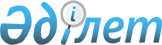 Облыстық мәслихаттың 2012 жылғы 7 желтоқсандағы № 7/77 "2013-2015 жылдарға арналған облыстық бюджет туралы" шешіміне өзгерістер енгізу туралыМаңғыстау облысы мәслихатының 2013 жылғы 10 желтоқсандағы № 13/189 шешімі. Маңғыстау облысы Әділет департаментінің 2013 жылғы 11 желтоқсанда № 2311 тіркелді      РҚАО-ның ескертпесі.

      Құжаттың мәтінінде түпнұсқаның пунктуациясы мен орфографиясы сақталған.      Қазақстан Республикасының 2008 жылғы 4 желтоқсандағы Бюджет кодексіне және 2001 жылғы 23 қаңтардағы «Қазақстан Республикасындағы жергілікті мемлекеттік басқару және өзін-өзі басқару туралы» заңына және 2013 жылғы 3 желтоқсандағы № 1295 «2013-2015 жылдарға арналған республикалық бюджет туралы» Қазақстан Республикасы Заңын іске асыру туралы» Қазақстан Республикасы Үкіметінің 2012 жылғы 30 қарашадағы № 1520 қаулысына өзгерістер енгізу туралы» Қазақстан Республикасы Үкіметінің қаулысына сәйкес Маңғыстау облыстық мәслихаты ШЕШТІ:



      1. Облыстық мәслихаттың 2012 жылғы 7 желтоқсандағы № 7/77 «2013-2015 жылдарға арналған облыстық бюджет туралы» шешіміне (нормативтік құқықтық кесімдерді мемлекеттік тіркеу Тізілімінде № 2184 болып тіркелген, 2012 жылғы 29 желтоқсандағы № 218-219-220 «Маңғыстау» газетінде жарияланған) мына өзгерістер енгізілсін:



      2013-2015 жылдарға арналған облыстық бюджет қосымшаға сәйкес, оның ішінде 2013 жылға, мынадай көлемдерде бекітілсін:

      «1) кірістер – 91 576 653 мың теңге, оның ішінде:

      салықтық түсімдер бойынша – 52 133923 мың теңге;

      салықтық емес түсімдер бойынша – 1 308 143 мың теңге;

      негізгі капиталды сатудан түсетін түсімдер – 6 944 мың теңге;

      трансферттер түсімдері бойынша – 38 127 642 мың теңге;

      2) шығындар – 88 339 651 мың теңге;

      3) таза бюджеттік несиелендіру – 3 910 410 мың теңге, оның ішінде:

      бюджеттік кредиттер – 4 820 519 мың теңге;

      бюджеттік кредиттерді өтеу – 910 109 мың теңге; 

      4) қаржы активтерімен жасалатын операциялар бойынша сальдо – 1 162 298 мың теңге, оның ішінде:

      қаржы активтерін сатып алу – 1 162 298 мың теңге;

      мемлекеттің қаржы активтерін сатудан түсетін түсімдер – 0 теңге:

      5) бюджет тапшылығы (профициті) – 1 835 706 мың теңге;

      6) бюджет тапшылығын қаржыландыру (профицитін пайдалану) – 1 835 706 мың теңге.».



      2-тармақта:

      1) тармақшада:

      «Бейнеу ауданына» «100» саны «75,4» санымен ауыстырылсын;

      «Қарақия ауданына» «100» саны «17,4» санымен ауыстырылсын;

      «Маңғыстау ауданына» «55,4» саны «32,8» санымен ауыстырылсын;

      «Түпқараған ауданына» «100» саны «78,5» санымен ауыстырылсын;

      «Мұнайлы ауданына» «100» саны «85,2» санымен ауыстырылсын;

      «Ақтау қаласына» «15» саны «15,6» санымен ауыстырылсын;

      «Жаңаөзен қаласына» «48,4» саны «49,4» санымен ауыстырылсын;

      2) тармақшада:

      «Қарақия ауданына» «100» саны «0» санымен ауыстырылсын;

      3) тармақшада:

      «Қарақия ауданына» «21,6» саны «0» санымен ауыстырылсын;

      5) тармақшада:

      «Бейнеу ауданына» «100» саны «76,6» санымен ауыстырылсын;

      «Қарақия ауданына» «100» саны «19» санымен ауыстырылсын;

      «Маңғыстау ауданына «54,3» саны «33,4» санымен ауыстырылсын;

      «Түпқараған ауданына» «100» саны «75,1» санымен ауыстырылсын;

      «Мұнайлы ауданына» «100» саны «84,2» санымен ауыстырылсын;

      «Ақтау қаласына» «15» саны «16» санымен ауыстырылсын;

      «Жаңаөзен қаласына» «49» саны «50,8» санымен ауыстырылсын;



      14-тармақта:

      «51 429» саны «46 720» санымен ауыстырылсын.».



      2. Осы шешім 2013 жылдың 1 қаңтарынан бастап қолданысқа енгізіледі.

 

       Сессия төрағасы                         Р. Борашев      Облыстық

      мәслихат хатшысы                        Б. Жүсіпов

 

       «КЕЛІСІЛДІ»

      «Маңғыстау облысының экономика

      және бюджеттік жоспарлау басқармасы»

      мемлекеттік мекемесінің басшысы

      Ж. Ұланова

      10 желтоқсан 2013 ж. Ор

 

 

Облыстық мәслихаттың 2013 жылғы

10 желтоқсандағы № 13/189 шешіміне

ҚОСЫМША 2013 жылға арналған облыстық бюджет
					© 2012. Қазақстан Республикасы Әділет министрлігінің «Қазақстан Республикасының Заңнама және құқықтық ақпарат институты» ШЖҚ РМК
				Сан
Сын
Кіші сын
Ерек
Атауы
Сомасы, мың теңге
1
2
3
1.КІРІСТЕР91 576 6531САЛЫҚТЫҚ ТҮСІМДЕР52 133 92301Табыс салығы22 308 4402Жеке табыс салығы22 308 44003Әлеуметтік салық18 449 3001Әлеуметтік салық18 449 30005Тауарларға, жұмыстарға және қызметтерге салынатын iшкi салықтар11 376 1843Табиғи және басқа ресурстарды пайдаланғаны үшін түсетін түсімдер11 376 0504Кәсiпкерлiк және кәсiби қызметтi жүргiзгенi үшiн алынатын алымдар1342САЛЫҚТЫҚ ЕМЕС ТҮСІМДЕР1 308 14301Мемлекеттік меншіктен түсетін кірістер64 5321Мемлекеттік кәсіпорындардың таза кірісі бөлігінің түсімдері4 6505Мемлекет меншігіндегі мүлікті жалға беруден түсетін кірістер33 3256Бюджет қаражатын банк шоттарына орналастырғаны үшін сыйақылар7 2917Мемлекеттік бюджеттен берілген кредиттер бойынша сыйақылар19 26602Мемлекеттік бюджеттен қаржыландырылатын мемлекеттік мекемелердің тауарларды (жұмыстарды, қызметтерді) өткізуінен түсетін түсімдер5231Мемлекеттік бюджеттен қаржыландырылатын мемлекеттік мекемелердің тауарларды (жұмыстарды, қызметтерді) өткізуінен түсетін түсімдер52303Мемлекеттік бюджеттен қаржыландырылатын мемлекеттік мекемелер ұйымдастыратын мемлекеттік сатып алуды өткізуден түсетін ақша түсімдері1481Мемлекеттік бюджеттен қаржыландырылатын мемлекеттік мекемелер ұйымдастыратын мемлекеттік сатып алуды өткізуден түсетін ақша түсімдері14804Мемлекеттік бюджеттен қаржыландырылатын, сондай-ақ, Қазақстан Республикасы Ұлттық Банкінің бюджетінен (шығыстар сметасынан) ұсталатын және қаржыландырылатын мемлекеттік мекемелер салатын айыппұлдар, өсімпұлдар, санкциялар, өндіріп алулар 283 5471Мұнай секторы ұйымдарынан түсетін түсімдерді қоспағанда, мемлекеттік бюджеттен қаржыландырылатын, сондай-ақ, Қазақстан Республикасы Ұлттық Банкінің бюджетінен (шығыстар сметасынан) ұсталатын және қаржыландырылатын мемлекеттік мекемелер салатын айыппұлдар283 54706Басқа да салықтық емес түсiмдер959 3941Басқа да салықтық емес түсiмдер959 3943НЕГІЗГІ КАПИТАЛДЫ САТУДАН ТҮСЕТІН ТҮСІМДЕР6 94401Мемлекеттік мекемелерге бекітілген мемлекеттік мүлікті сату6 9441Мемлекеттік мекемелерге бекітілген мемлекеттік мүлікті сату6 9444ТРАНСФЕРТТЕР ТҮСІМІ38 127 64201Төмен тұрған мемлекеттік басқару органдарынан алынатын трансферттер5 490 3652Аудандық (қалалық) бюджеттерден трансферттер5 490 36502Мемлекеттік басқарудың жоғары тұрған органдарынан түсетін трансферттер32 637 2771Республикалық бюджеттен түсетін трансферттер32 637 277Ф. топ
Әкімші
Бағ
Кіші бағ
Атауы
Сомасы, мың теңге
1
2
3
2. ШЫҒЫНДАР88 339 65101Жалпы сипаттағы мемлекеттік қызметтер1 446 240110Облыс мәслихатының аппараты34 590001Облыс мәслихатының қызметін қамтамасыз ету жөніндегі қызметтер 29 658002Ақпараттық жүйелер құру3 000003Мемлекеттiк органның күрделi шығыстары1 932120Облыс әкімінің аппараты1 070 556001Облыс әкiмiнiң қызметiн қамтамасыз ету жөнiндегi қызметтер 649 143002Ақпараттық жүйелер құру327 796004Мемлекеттiк органның күрделi шығыстары168007Ведомстволық бағыныстағы мемлекеттік мекемелерінің және ұйымдарының күрделі шығыстары82 314009Аудандық маңызы бар қалалардың, ауылдардың, кенттердің, ауылдық округтердің әкімдерін сайлауды қамтамасыз ету және өткізу11 135257Облыстың қаржы басқармасы90 884001Жергiлiктi бюджеттi атқару және коммуналдық меншiктi басқару саласындағы мемлекеттiк саясатты iске асыру жөнiндегi қызметтер80 441002Ақпараттық жүйелер құру1 200009Жекешелендiру, коммуналдық меншiктi басқару, жекешелендiруден кейiнгi қызмет және осыған байланысты дауларды реттеу3 360010Коммуналдық меншікке түскен мүлікті есепке алу, сақтау, бағалау және сату4 714013Мемлекеттiк органның күрделi шығыстары1 169258Облыстың экономика және бюджеттік жоспарлау басқармасы183 758001Экономикалық саясатты, мемлекеттік жоспарлау жүйесін қалыптастыру мен дамыту және облысты басқару саласындағы мемлекеттік саясатты іске асыру жөніндегі қызметтер152 930002Ақпараттық жүйелер құру1 500005Мемлекеттiк органның күрделi шығыстары528061Заңды тұлғалардың жарғылық капиталына мемлекеттiң қатысуы арқылы iске асырылуы жоспарланатын бюджеттiк инвестициялардың, бюджеттiк инвестициялық жобаның техникалық-экономикалық негiздемесiне экономикалық сараптамасы28 800282Облыстың тексеру комиссиясы66 452001Облыстың тексеру комиссиясының қызметiн қамтамасыз ету жөнiндегi қызметтер 65 920002Ақпараттық жүйелер құру53202Қорғаныс62 569120Облыс әкімінің аппараты3 540010Жалпыға бірдей әскери міндетті атқару шеңберіндегі іс-шаралар3 540250Облыстың жұмылдыру дайындығы, азаматтық қорғаныс, авариялар мен дүлей зілзалалардың алдын алуды және жоюды ұйымдастыру басқармасы18 303001Жергілікті деңгейде жұмылдыру дайындығы, азаматтық қорғаныс, авариялар мен дүлей апаттардың алдын алуды және жоюды ұйымдастыру саласындағы мемлекеттік саясатты іске асыру жөніндегі қызметтер 13 298003Жалпыға бірдей әскери міндетті атқару шеңберіндегі іс-шаралар2 329007Аумақтық қорғанысты даярлау және облыстық ауқымдағы аумақтық қорғаныс2 675271Облыстың құрылыс басқармасы40 726002Жұмылдыру дайындығы мен төтенше жағдайлар объектiлерiн дамыту40 72603Қоғамдық тәртіп, қауіпсіздік, құқық, сот, қылмыстық-атқару қызметі5 844 148252Облыстық бюджеттен қаржыландырылатын атқарушы ішкі істер органы4 615 060001Облыс аумағында қоғамдық тәртiптi және қауiпсiздiктi сақтауды қамтамасыз ету саласындағы мемлекеттiк саясатты iске асыру жөнiндегi қызметтер 3 178 604003Қоғамдық тәртіпті қорғауға қатысатын азаматтарды көтермелеу 1 657006Мемлекеттiк органның күрделi шығыстары667 387008Автомобиль жолдарының қауіпсіздігін қамтамасыз ету 39 134013Белгілі тұратын жері және құжаттары жоқ адамдарды орналастыру қызметтері37 026014Әкімшілік тәртіппен тұткындалған адамдарды ұстауды ұйымдастыру74 366015Қызметтiк жануарларды ұстауды ұйымдастыру46 673023Қазақстан Республикасының шағын қалаларын жедел басқару орталықтарының бағдарламалық-ақпараттық кешендерін құру570 000032Ведомстволық бағыныстағы мемлекеттік мекемелерінің және ұйымдарының күрделі шығыстары213271Облыстың құрылыс басқармасы1 229 088003Ішкі істер органдарының объектілерін дамыту143 934053Қоғамдық тәртіп және қауіпсіздік объектілерін салу1 085 15404Білім беру14 464 822252Облыстық бюджеттен қаржыландырылатын атқарушы ішкі істер органы60 535007Кадрлардың біліктілігін арттыру және оларды қайта даярлау60 535253Облыстың денсаулық сақтау басқармасы121 798003Кадрлардың біліктілігін арттыру және оларды қайта даярлау4 649043Техникалық және кәсіптік, орта білімнен кейінгі білім беру мекемелерінде мамандар даярлау117 149260Облыстың туризм, дене шынықтыру және спорт басқармасы 889 763006Балалар мен жасөспірімдерге спорт бойынша қосымша білім беру889 763261Облыстың білім басқармасы 6 983 594001Жергілікті деңгейде білім беру саласындағы мемлекеттік саясатты іске асыру жөніндегі қызметтер64 261003Арнайы бiлiм беру оқу бағдарламалары бойынша жалпы бiлiм беру464 896005Облыстық мемлекеттiк бiлiм беру мекемелер үшiн оқулықтар мен оқу-әдiстемелiк кешендердi сатып алу және жеткiзу17 958006Мамандандырылған білім беру ұйымдарында дарынды балаларға жалпы білім беру337 891007Облыстық ауқымда мектеп олимпиадаларын, мектептен тыс іс-шараларды және конкурстар өткізу248 777011Балалар мен жеткіншектердің психикалық денсаулығын зерттеу және халыққа психологиялық-медициналық-педагогикалық консультациялық көмек көрсету79 384012Дамуында проблемалары бар балалар мен жеткiншектердi оңалту және әлеуметтiк бейiмдеу 31 992024Техникалық және кәсіптік білім беру ұйымдарында мамандар даярлау2 646 874027Мектепке дейінгі білім беру ұйымдарында мемлекеттік білім беру тапсырыстарын іске асыруға аудандардың (облыстық маңызы бар қалалардың) бюджеттеріне берілетін ағымдағы нысаналы трансферттер2 210 503029Әдістемелік жұмыс122 588033Жетім баланы (жетім балаларды) және ата-аналарының қамқорынсыз қалған баланы (балаларды) күтіп-ұстауға асыраушыларына ай сайынғы ақшалай қаражат төлемдеріне аудандардың (облыстық маңызы бар қалалардың) бюджеттеріне берілетін ағымдағы нысаналы трансферттер87 565042Аудандардың (облыстық маңызы бар қалалардың) бюджеттеріне үйде оқытылатын мүгедек балаларды жабдықпен, бағдарламалық қамтыммен қамтамасыз етуге берілетін ағымдағы нысаналы трансферттер2 175045Аудандық бюджеттерге (облыстық маңызы бар қалаларға) мектеп мұғалiмдерiне және мектепке дейiнгi ұйымдардың тәрбиешiлерiне бiлiктiлiк санаты үшiн қосымша ақының көлемiн ұлғайтуға берiлетiн ағымдағы нысаналы трансферттер319 179048Аудандардың (облыстық маңызы бар қалалардың) бюджеттерiне негiзгi орта және жалпы орта бiлiм беретiн мемлекеттiк мекемелердегi физика, химия, биология кабинеттерiн оқу жабдығымен жарақтандыруға берiлетiн ағымдағы нысаналы трансферттер76 218061Аудандардың (облыстық маңызы бар қалалардың) бюджеттерiне үш деңгейлі жүйе бойынша біліктілігін арттырудан өткен мұғалімдерге еңбекақыны көтеруге берілетін ағымдағы нысаналы трансферттер48 331067Ведомстволық бағыныстағы мемлекеттік мекемелерінің және ұйымдарының күрделі шығыстары225 002276Облыстың балалар құқықтарын қорғау басқармасы4 813001Жергілікті деңгейде балалар құқықтарын қорғау саласындағы мемлекеттік саясатты іске асыру жөніндегі қызметтер4 813285Облыстың дене шынықтыру және спорт басқармасы 116006Балалар мен жасөспірімдерге спорт бойынша қосымша білім беру116271Облыстың құрылыс басқармасы6 404 203007Аудандардың (облыстық маңызы бар қалалардың) бюджеттерiне бiлiм беру объектiлерiн салуға және реконструкциялауға берiлетiн нысаналы даму трансферттер 6 086 122037Білім беру объектілерін салу және реконструкциялау318 08105Денсаулық сақтау14 996 508253Облыстың денсаулық сақтау басқармасы12 551 447001Жергiлiктi деңгейде денсаулық сақтау саласындағы мемлекеттiк саясатты iске асыру жөнiндегi қызметтер75 139005Жергілікті денсаулық сақтау ұйымдары үшін қанды, оның құрамдарын және дәрілерді өндіру203 425006Ана мен баланы қорғау жөнiндегi қызметтер78 787007Салауатты өмір салтын насихаттау101 979008Қазақстан Республикасына ЖИТС алдын алу және оған қарсы күрес жөнiндегi iс-шараларды iске асыру16 679009Туберкулезден, жұқпалы аурулардан, жүйкесiнiң бұзылуынан және мiнез-құлқының бұзылуынан, оның iшiнде жүйкеге әсер ететiн заттарды қолдануға байланысты зардап шегетiн адамдарға медициналық көмек көрсету2 118 830010Республикалық бюджет қаражатынан көрсетілетін медициналық көмекті қоспағанда, халыққа амбулаторлық-емханалық көмек көрсету2 451 038011Жедел медициналық көмек көрсету және санитарлық авиация552 369013Патологоанатомиялық союды жүргізу20 885014Халықтың жекелеген санаттарын амбулаторлық деңгейде дәрiлiк заттармен және мамандандырылған балалар және емдiк тамақ өнiмдерiмен қамтамасыз ету412 713015Ақпараттық жүйелер құру1 200016Азаматтарды елдi мекен шегiнен тыс жерлерде емделуге тегiн және жеңiлдетiлген жол жүрумен қамтамасыз ету32 107017Шолғыншы эпидемиологиялық қадағалау жүргізу үшін тест-жүйелерін сатып алу1 002018Денсаулық сақтау саласындағы ақпараттық талдамалық қызметi27 948019Туберкулезбен ауыратындарды туберкулез ауруларына қарсы препараттармен қамтамасыз ету185 294020Диабет ауруларын диабетке қарсы препараттарымен қамтамасыз ету57 889021Онкогемотологиялық ауруларды химиялық препараттармен қамтамасыз ету108 259022Бүйрек функциясының созылмалы жеткiлiксiздiгi, аутоиммунды, орфандық аурулармен ауыратын, иммунитетi жеткiлiксiз науқастарды, сондай-ақ бүйрегi транспланттаудан кейiнгi науқастарды дәрiлiк заттармен қамтамасыз ету 78 068026Гемофилиямен ауыратын науқастарды қанның ұюы факторларымен қамтамасыз ету 350 124027Халыққа иммунды алдын алу жүргiзу үшiн вакциналарды және басқа иммундық-биологиялық препараттарды орталықтандырылған сатып алу609 151029Облыстық арнайы медициналық жабдықтау базалары28 991030Мемлекеттік денсаулық сақтау органдарының күрделі шығыстары532033Денсаулық сақтаудың медициналық ұйымдарының күрделі шығыстары1 283 186036Жiтi миокард инфаркт сырқаттарын тромболитикалық препараттармен қамтамасыз ету 24 149045Азаматтардың жекелеген санаттарын амбулаторлық емдеу деңгейiнде жеңiлдiктi жағдайларда дәрiлiк заттармен қамтамасыз ету81 580046Ақысыз медициналық көмектiң кепiлдендiрiлген көлемi шеңберiнде онкологиялық аурулармен ауыратындарға медициналық көмек көрсету619 103048Аудандық маңызы бар және село денсаулық сақтау субъектілерінің тегін медициналық көмектің кепілдік берілген көлемі шеңберінде халыққа медициналық көмек көрсету3 031 020271Облыстың құрылыс басқармасы2 445 061038Денсаулық сақтау объектілерін салу және реконструкциялау2 357 116083Облыстық бюджеттерге Жұмыспен қамту 2020 жол картасы бағдарламасы шеңберінде ауылдық елді мекендерде орналасқан дәрігерлік амбулаторияларды және фельдшерлік акушерлік пункттерді салу87 94506Әлеуметтік көмек және әлеуметтік қамсыздандыру 1 313 650256Облыстың жұмыспен қамтуды үйлестіру және әлеуметтік бағдарламалар басқармасы962 584001Жергiлiктi деңгейде жұмыспен қамтуды қамтамасыз ету және халық үшiн әлеуметтiк бағдарламаларды iске асыру саласындағы мемлекеттiк саясатты iске асыру жөнiндегi қызметтер83 911002Жалпы үлгiдегi медициналық-әлеуметтiк мекемелерде (ұйымдарда) қарттар мен мүгедектерге арнаулы әлеуметтiк қызметтер көрсету174 404003Мүгедектерге әлеуметтік қолдау көрсету68 793004Ақпараттық жүйелер құру1 200007Мемлекеттiк органның күрделi шығыстары1 440013Психоневрологиялық медициналық-әлеуметтiк мекемелерде (ұйымдарда) психоневрологиялық аурулармен ауыратын мүгедектер үшiн арнаулы әлеуметтiк қызметтер көрсету227 825014Оңалту орталықтарында қарттарға, мүгедектерге, оның iшiнде мүгедек балаларға арнаулы әлеуметтiк қызметтер көрсету 48 542015Психоневрологиялық медициналық-әлеуметтiк мекемелерде (ұйымдарда) жүйкесi бұзылған мүгедек балалар үшiн арнаулы әлеуметтiк қызметтер көрсету230 922017Аудандардың (облыстық маңызы бар қалалардың) бюджеттеріне арнаулы әлеуметтік қызметтер стандарттарын енгізуге берілетін ағымдағы нысаналы трансферттер 14 472018Үкіметтік емес секторда мемлекеттік әлеуметтік тапсырысты орналастыру5 614044Жергілікті деңгейде көші-қон іс-шараларын іске асыру3 191067Ведомстволық бағыныстағы мемлекеттік мекемелерінің және ұйымдарының күрделі шығыстары102 270261Облыстың білім басқармасы 342 234015Жетiм балаларды, ата-анасының қамқорлығынсыз қалған балаларды әлеуметтік қамсыздандыру299 518037Әлеуметтік сауықтандыру42 716297Облыстың еңбек басқармасы8 832001Жергілікті деңгейде еңбек қатынастарын реттеу саласында мемлекеттік саясатты іске асыру бойынша қызметтер 8 83207Тұрғын үй-коммуналдық шаруашылық6 238 368271Облыстың құрылыс басқармасы3 981 960014Аудандардың (облыстық маңызы бар қалалардың) бюджеттерiне коммуналдық тұрғын үй қорының тұрғын үйлерiн жобалауға, салуға және (немесе) сатып алуға республикалық бюджеттен берiлетiн нысаналы даму трансферттерi1 550 000027Аудандардың (облыстық маңызы бар қалалардың) бюджеттерiне инженерлiк-коммуникациялық инфрақұрылымды жобалауға, дамытуға, жайластыруға және (немесе) сатып алуға республикалық бюджеттен берiлетiн нысаналы даму трансферттерi2 420 000030Коммуналдық шаруашылығын дамыту11 960279Облыстың энергетика және тұрғын үй-коммуналдық шаруашылық басқармасы2 253 657001Жергiлiктi деңгейде энергетика және коммуналдық үй-шаруашылық саласындағы мемлекеттiк саясатты iске асыру жөнiндегi қызметтер55 921002Ақпараттық жүйелер құру1 200005Мемлекеттiк органның күрделi шығыстары72010Аудандардың (облыстық маңызы бар қалалардың) бюджеттерiне сумен жабдықтауға және су бұру жүйелерiн дамытуға нысаналы даму трансферттерi1 129 524014Аудандар (областық маңызы бар қалалар) бюджеттеріне коммуналдық шаруашылықты дамытуға арналған нысаналы трансферттері839 095030Аудандардың (облыстық маңызы бар қалалардың) бюджеттеріне елді мекендерді сумен жабдықтау жүйесін дамытуға берілетін нысаналы даму трансферттері180 224113Жергiлiктi бюджеттерден берiлетiн ағымдағы нысаналы трансферттер 47 621285Облыстың дене шынықтыру және спорт басқармасы 2 751064Жұмыспен қамту-2020 жол картасы бағдарламасы бойынша ауылдық елді мекендерді дамыту шеңберінде объектілерді жөндеу2 75108Мәдениет, спорт, туризм және ақпараттық кеңістік3 182 941259Облыстың мұрағаттар және құжаттама басқармасы114 120001Жергiлiктi деңгейде мұрағат iсiн басқару жөнiндегi мемлекеттiк саясатты iске асыру жөнiндегi қызметтер 10 262002Мұрағат қорының сақталуын қамтамасыз ету102 658004Ақпараттық жүйелер құру1 200260Облыстың туризм, дене шынықтыру және спорт басқармасы 1 417 947001Жергiлiктi деңгейде туризм, дене шынықтыру және спорт саласындағы мемлекеттiк саясатты iске асыру жөнiндегi қызметтер23 661003Облыстық деңгейде спорт жарыстарын өткiзу29 087004Әр түрлi спорт түрлерi бойынша облыстық құрама командаларының мүшелерiн дайындау және олардың республикалық және халықаралық спорт жарыстарына қатысуы1 310 382005Ақпараттық жүйелер құру1 200013Туристiк қызметтi реттеу20 824032Ведомстволық бағыныстағы мемлекеттік мекемелерінің және ұйымдарының күрделі шығыстары32 793262Облыстың мәдениет басқармасы773 095001Жергiлiктi деңгейде мәдениет саласындағы мемлекеттiк саясатты iске асыру жөнiндегi қызметтер35 592002Ақпараттық жүйелер құру1 200003Мәдени-демалыс жұмысын қолдау116 624005Тарихи-мәдени мұралардың сақталуын және олардың қол жетiмдi болуын қамтамасыз ету217 841007Театр және музыка өнерiн қолдау292 783008Облыстық кiтапханалардың жұмыс iстеуiн қамтамасыз ету44 484032Ведомстволық бағыныстағы мемлекеттік мекемелерінің және ұйымдарының күрделі шығыстары64 571263Облыстың ішкі саясат басқармасы667 409001Жергiлiктi деңгейде мемлекеттiк, iшкi саясатты iске асыру жөнiндегi қызметтер232 602004Ақпараттық жүйелер құру1 200007Мемлекеттiк ақпараттық саясат жүргiзу жөнiндегi қызметтер 433 607264Облыстың тілдерді дамыту басқармасы21 190001Жергiлiктi деңгейде тiлдердi дамыту саласындағы мемлекеттiк саясатты iске асыру жөнiндегi қызметтер 14 390002Мемлекеттiк тiлдi және Қазақстан халықтарының басқа да тiлдерiн дамыту5 600007Ақпараттық жүйелер құру1 200283Облыстың жастар саясаты мәселелері бойынша басқармасы40 952001Жергiлiктi деңгейде жастар саясаты мәселелері жөнiндегi қызметтер 38 981002Ақпараттық жүйелер құру1 200003Мемлекеттiк органның күрделi шығыстары771284Облыстың туризм басқармасы 4 248001Жергiлiктi деңгейде туризм саласындағы мемлекеттiк саясатты iске асыру жөнiндегi қызметтер1 947004Туристiк қызметтi реттеу2 301285Облыстың дене шынықтыру және спорт басқармасы 15 349001Жергiлiктi деңгейде дене шынықтыру және спорт саласындағы мемлекеттiк саясатты iске асыру жөнiндегi қызметтер7 359002Облыстық деңгейде спорт жарыстарын өткiзу3 229003Әр түрлi спорт түрлерi бойынша облыстық құрама командаларының мүшелерiн дайындау және олардың республикалық және халықаралық спорт жарыстарына қатысуы4 758032Ведомстволық бағыныстағы мемлекеттік мекемелерінің және ұйымдарының күрделі шығыстары3271Облыстың құрылыс басқармасы128 631016Мәдениет объектiлерiн дамыту11 201017Cпорт объектiлерiн дамыту 97 914018Мұрағат объектілерін дамыту19 51609Отын-энергетика кешені және жер қойнауын пайдалану1 397 883279Облыстың энергетика және тұрғын үй-коммуналдық шаруашылық басқармасы1 397 883011Аудандардың (облыстық маңызы бар қалалардың) бюджеттерiне жылу-энергетикалық жүйенi дамытуға берiлетiн нысаналы даму трансферттерi1 000 000071Газ көлігі жүйесін дамыту 397 88310Ауыл, су, орман, балық шаруашылығы, ерекше қорғалатын табиғи аумақтар, қоршаған ортаны және жануарлар дүниесін қорғау, жер қатынастары1 534 372251Облыстың жер қатынастары басқармасы90 599001Облыс аумағында жер қатынастарын реттеу саласындағы мемлекеттiк саясатты iске асыру жөнiндегi қызметтер 27 670002Ақпараттық жүйелер құру1 200003Жер қатынастарын реттеу58 698010Мемлекеттiк органның күрделi шығыстары3 031254Облыстың табиғи ресурстар және табиғат пайдалануды реттеу басқармасы360 917001Жергiлiктi деңгейде қоршаған ортаны қорғау саласындағы мемлекеттiк саясатты iске асыру жөнiндегi қызметтер26 093002Су қорғау аймақтары мен су объектiлерi белдеулерiн белгiлеу18 641005Ормандарды сақтау, қорғау, молайту және орман өсiру49 510006Жануарлар дүниесiн қорғау 68 871008Қоршаған ортаны қорғау бойынша iс-шаралар 190 702012Ақпараттық жүйелер құру1 200032Ведомстволық бағыныстағы мемлекеттік мекемелерінің және ұйымдарының күрделі шығыстары5 900255Облыстың ауыл шаруашылығы басқармасы545 167001Жергiлiкті деңгейде ауыл шаруашылығы саласындағы мемлекеттiк саясатты iске асыру жөнiндегi қызметтер44 349007Ақпараттық жүйелер құру1 200010Асыл тұқымды мал шаруашылығын мемлекеттiк қолдау 48 470011Өндiрiлетiн ауыл шаруашылығы дақылдарының шығындылығы мен сапасын арттыруды мемлекеттiк қолдау5 814013Мал шаруашылығы өнiмдерiнiң өнiмдiлiгiн және сапасын арттыруды субсидиялау27 250014Ауыл шаруашылығы тауарларын өндiрушiлерге су жеткiзу бойынша көрсетiлетiн қызметтердiң құнын субсидиялау754020Көктемгi егiс және егiн жинау жұмыстарын жүргiзу үшiн қажеттi жанар-жағар май және басқа да тауар-материалдық құндылықтарының құнын арзандату48 735026Аудандар (облыстық маңызы бар қалалар) бюджеттерiне эпизоотияға қарсы iс-шаралар жүргiзуге берiлетiн ағымдағы нысаналы трансферттер150 770030Жануарлардың энзоотиялық ауруларының профилактикасы мен диагностикасына арналған ветеринариялық препараттарды, олардың профилактикасы мен диагностикасы жөнiндегi қызметтердi орталықтандырып сатып алу, оларды сақтауды және аудандардың (облыстық маңызы бар қалалардың) жергiлiктi атқарушы органдарына тасымалдауды (жеткiзудi) ұйымдастыру1 689040Мемлекеттік ветеринариялық ұйымдарды материалдық-техникалық жабдықтау үшін, қызметкелердің жеке қорғану заттарың, аспаптарды, құралдарды, техниканы, жабдықтарды және инвентарды орталықтандырып сатып алу216 136258Облыстың экономика және бюджеттік жоспарлау басқармасы85 840099Аудандардың (облыстық маңызы бар қалалардың) бюджеттерiне әлеуметтiк қолдау шараларын iске асыру үшiн мамандарға берiлетiн ағымдағы нысаналы трансферттер85 840271Облыстың құрылыс басқармасы200 281021Орман шаруашылығы объектілерін дамыту7 586022Қоршаған ортаны қорғау объектілерінің құрылысы және қайта құрылымдау192 695279Облыстың энергетика және тұрғын үй-коммуналдық шаруашылық басқармасы251 568032Ауыз сумен жабдықтаудың баламасыз көздерi болып табылатын сумен жабдықтаудың аса маңызды топтық жүйелерiнен ауыз су беру жөнiндегi қызметтердiң құнын субсидиялау251 56811Өнеркәсіп, сәулет, қала құрылысы және құрылыс қызметі1 768 610271Облыстың құрылыс басқармасы1 540 390001Жергiлiктi деңгейде құрылыс саласындағы мемлекеттiк саясатты iске асыру жөнiндегi қызметтер70 690005Мемлекеттік органдардың күрделі шығыстары1 000023Ақпараттық жүйелер құру1 200040«Инвестор - 2020» бағыты шеңберiнде индустриялық-инновациялық инфрақұрылымды дамыту 1 467 500272Облыстың сәулет және қала құрылысы басқармасы228 220001Жергiлiктi деңгейде сәулет және қала құрылысы саласындағы мемлекеттiк саясатты iске асыру жөнiндегi қызметтер22 973002Қала құрылысын дамытудың кешендi cызбаларын және елдi мекендердiң бас жоспарларын әзiрлеу204 047003Ақпараттық жүйелер құру1 20012Көлік және коммуникациялар2 248 417268Облыстың жолаушылар көлігі және автомобиль жолдары басқармасы2 248 417001Жергiлiктi деңгейде көлiк және коммуникация саласындағы мемлекеттiк саясатты iске асыру жөнiндегi қызметтер99 349002Көлік инфрақұрылымын дамыту976 439003Автомобиль жолдарының жұмыс iстеуiн қамтамасыз ету286 737005Әлеуметтiк маңызы бар ауданаралық (қалааралық) қатынастар бойынша жолаушылар тасымалын субсидиялау77 209006Ақпараттық жүйелер құру1 200011Мемлекеттiк органның күрделi шығыстары104025Облыстық автомобиль жолдарын және елді-мекендердің көшелерін күрделі және орташа жөндеу807 37913Басқалар4 154 108257Облыстың қаржы басқармасы46 720012Облыстық жергiлiктi атқарушы органның резервi46 720258Облыстың экономика және бюджеттік жоспарлау басқармасы 375 215003Жергiлiктi бюджеттiк инвестициялық жобалардың және концессиялық жобалардың техника-экономикалық негiздемесiн әзiрлеу немесе түзету және оған сараптама жүргiзу, концессиялық жобаларды консультациялық сүйемелдеу85 658020"Өңiрлердi дамыту" Бағдарламасы шеңберiнде өңiрлердi экономикалық дамытуға жәрдемдесу бойынша шараларды iске асыруға аудандар бюджеттерiне республикалық бюджеттен ағымдағы нысаналы трансферттер211 283047Аудандардың (облыстық маңызы бар қалалардың) бюджеттерiне жергілікті атқарушы органдардың штат санын ұлғайтуға берілетін ағымдағы нысаналы трансферттер78 274265Облыстың кәсіпкерлік және өнеркәсіп басқармасы1 564 185001Жергiлiктi деңгейде кәсiпкерлiктi және өнеркәсiптi дамыту саласындағы мемлекеттiк саясатты iске асыру жөнiндегi қызметтер51 441002Мемлекеттiк органның күрделi шығыстары754004«Бизнестің жол картасы - 2020» бағдарламасы шеңберінде жеке кәсіпкерлікті қолдау12 000006Ақпараттық жүйелер құру1 200007Индустриялық-инновациялық даму стратегиясын іске асыру65 490014«Бизнестiң жол картасы - 2020» бағдарламасы шеңберiнде кредиттер бойынша проценттiк ставкаларды субсидиялау1 399 900015«Бизнестiң жол картасы - 2020» бағдарламасы шеңберiнде шағын және орта бизнеске кредиттердi iшiнара кепiлдендiру1 000037Маңғыстау облысы Жаңаөзен қаласының бюджетiне кәсiпкерлiктi қолдауға берiлетiн ағымдағы нысаналы трансферттер32 400269Облыстың дін істері басқармасы4 003001Жергілікті деңгейде дін істер саласындағы мемлекеттік саясатты іске асыру жөніндегі қызметтер 4 003271Облыстың құрылыс басқармасы61 286051«Бизнестiң жол картасы - 2020» бағдарламасы шеңберiнде индустриялық инфрақұрылымды дамыту61 286278Облыстың кәсіпкерлік және сауда басқармасы219 320001Жергілікті деңгейде кәсіпкерлікті және сауданы дамыту саласындағы мемлекеттік саясатты іске асыру жөніндегі қызметтер 6 720004Бизнестің жол картасы - 2020» бағдарламасы шеңберінде жеке кәсіпкерлікті қолдау6 000005Бизнестің жол картасы - 2020» бағдарламасы шеңберінде бизнесті жүргізуді сервистік қолдау14 000014«Бизнестiң жол картасы - 2020» бағдарламасы шеңберiнде кредиттер бойынша проценттiк ставкаларды субсидиялау19 938007Бизнестің жол картасы - 2020» бағдарламасы шеңберінде шағын және орта бизнеске кредиттерді ішінара кепілдендіру5 062011Маңғыстау облысы Жаңаөзен қаласының бюджетіне кәсіпкерлікті қолдауға берілетін ағымдағы нысаналы трансферттер167 600279Облыстың энергетика және тұрғын үй-коммуналдық шаруашылық басқармасы1 862 044035Аудандардың (облыстық маңызы бар қалалар) бюджеттерiне "Өңiрлердi дамыту" бағдарламасы шеңберiнде инженерлiк инфрақұрылымын дамыту үшiн берiлетiн нысаналы даму трансферттерi1 862 044280Облыстың индустриалдық-инновациялық даму басқармасы21 335001Жергілікті деңгейде индустриялық-инновациялық қызметті дамыту саласындағы мемлекеттік саясатты іске асыру жөніндегі қызметтер 8 324005Индустриялық-инновациялық қызметті мемлекеттік қолдау шеңберінде іс-шараларды іске асыру13 01114Борышқа қызмет көрсету1 101257Облыстың қаржы басқармасы1 101016Жергiлiктi атқарушы органдардың республикалық бюджеттен қарыздар бойынша сыйақылар мен өзге де төлемдердi төлеу бойынша борышына қызмет көрсету1 10115Трансферттер29 685 915257Облыстың қаржы басқармасы29 685 915006Бюджеттік алулар24 607 177007Субвенциялар1 438 277011Нысаналы пайдаланылмаған (толық пайдаланылмаған) трансферттерді қайтару886 790024Мемлекеттiк органдардың функцияларын мемлекеттiк басқарудың төмен тұрған деңгейлерiнен жоғарғы деңгейлерге беруге байланысты жоғары тұрған бюджеттерге берiлетiн ағымдағы нысаналы трансферттер519 036026Заңнаманың өзгеруiне байланысты жоғары тұрған бюджеттен төмен тұрған бюджеттерге өтемақыға берiлетiн ағымдағы нысаналы трансферттер2 234 6343. ТАЗА БЮДЖЕТТІК КРЕДИТТЕУ3 910 410БЮДЖЕТТІК КРЕДИТТЕР4 820 51906Әлеуметтік көмек және әлеуметтік қамсыздандыру 200 000265Облыстың кәсіпкерлік және өнеркәсіп басқармасы200 000009Жұмыспен қамту - 2020 жол картасы бағдарламасы шеңберiнде ауылдағы кәсiпкерлiктiң дамуына ықпал ету үшiн бюджеттiк кредиттер беру200 00007Тұрғын үй-коммуналдық шаруашылық4 290 500271Облыстың құрылыс басқармасы4 290 500009Тұрғын үй салуға аудандар (облыстық маңызы бар қалалар) бюджеттеріне несие беру4 290 50010Ауыл, су, орман, балық шаруашылығы, ерекше қорғалатын табиғи аумақтар, қоршаған ортаны және жануарлар дүниесін қорғау, жер қатынастары330 019258Облыстың экономика және бюджеттік жоспарлау басқармасы330 019007Мамандарды әлеуметтiк қолдау шараларын iске асыру үшiн жергiлiктi атқарушы органдарға берiлетiн бюджеттiк кредиттер330 01913Басқалар0279Облыстың энергетика және тұрғын үй-коммуналдық шаруашылық басқармасы0034Аудандардың (облыстық маңызы бар қалалардың) бюджеттерiн кондоминиум объектiлерiнiң жалпы мүлкiне жөндеу жүргiзуге кредит беру0013Республикалық бюджеттен берiлген кредиттер есебiнен015Жергілікті бюджет қаражаты есебіненСан
Сын
Ішк

Сын
Ерек
Атауы
Сомасы, мың теңге
1
2
3
5БЮДЖЕТТІК КРЕДИТТЕРДІ ӨТЕУ910 10901Бюджеттік кредиттерді өтеу910 10901Мемлекеттік бюджеттен берілген бюджеттік кредиттерді өтеу260 7782Пайдаланылмаған бюджеттік кредиттердің сомаларын қайтару649 331Фтоп
Әкімші
Бағ
Кіші бағ
Атауы
Сомасы, мың теңге
1
2
3
4. ҚАРЖЫ АКТИВТЕРІМЕН ОПЕРАЦИЯЛАР БОЙЫНША САЛЬДО1 162 298Қаржы активтерін сатып алу1 162 29813Басқалар1 162 298255Облыстың ауыл шаруашылығы басқармасы29 550065Заңды тұлғалардың жарғылық капиталын қалыптастыру немесе ұлғайту29 550271Облыстың кәсіпкерлік және өнеркәсіп басқармасы330 000065Заңды тұлғалардың жарғылық капиталын қалыптастыру немесе ұлғайту330 000279Облыстың энергетика және тұрғын үй-коммуналдық шаруашылық басқармасы802 748065Заңды тұлғалардың жарғылық капиталын қалыптастыру немесе ұлғайту802 748Сан
Сын
ІшкСын
Ерек
Атауы
Сомасы, мың теңге
1
2
3
6Мемлекеттің қаржы активтерін сатудан түсетін түсімдер001Мемлекеттің қаржы активтерін сатудан түсетін түсімдер01Қаржы активтерін ел ішінде сатудан түсетін түсімдер002Коммуналдық меншіктегі заңды тұлғалардың қатысу үлестерін, бағалы қағаздарын сатудан түсетін түсімдер05Мүліктік кешен түріндегі коммуналдық мемлекеттік мекемелер мен мемлекеттік кәсіпорындарды және коммуналдық мемлекеттік кәсіпорындардың жедел басқаруындағы немесе шаруашылық жүргізуіндегі өзге мемлекеттік мүлікті сатудан түсетін түсімдерАтауы
Сомасы, мың теңге
1
2
3
5. БЮДЖЕТ ТАПШЫЛЫҒЫ (ПРОФИЦИТ)-1 835 7066. БЮДЖЕТ ТАПШЫЛЫҒЫН ҚАРЖЫЛАНДЫРУ (ПРОФИЦИТІН ПАЙДАЛАНУ) 1 835 70607Қарыздар түсімі1 283 01901Мемлекеттік ішкі қарыздар 1 283 0192Қарыз алу келісім-шарттары1 283 01902Облыстың, республикалық маңызы бар қаланың, астананың жергілікті атқарушы органы алатын қарыздар1 283 01916Қарыздарды өтеу485 368257Облыстың қаржы департаменті485 368015Жергілікті атқарушы органның борышын өтеу269 778018Республикалық бюджеттен бөлінген пайдаланылмаған бюджеттік кредиттерді қайтару86 831046Жергiлiктi бюджеттен берiлген нысаналы мақсаты бойынша пайдаланылмаған кредиттердi қайтару128 75808Бюджет қаражатының пайдаланатын қалдықтары1 038 05401Бюджет қаражаты қалдықтары1 038 0541Бюджет қаражатының бос қалдықтары1 038 05401Бюджет қаражатының бос қалдықтары1 038 054